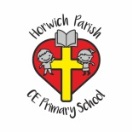 Street detectives- (Make bridges based on local area. Use a range of materials and 3D maps.)Year 2    DTStreet detectives- (Make bridges based on local area. Use a range of materials and 3D maps.)Year 2    DTKey vocabularyExplanation/ definitionKEY SKILLSWork within a range of contextPlan by suggesting what to do next.Talk about their design ideas and what they are making.Begin to use the correct technical vocabulary for projects.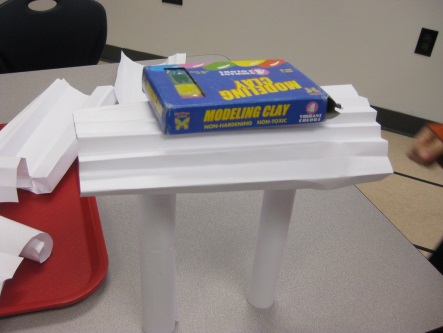 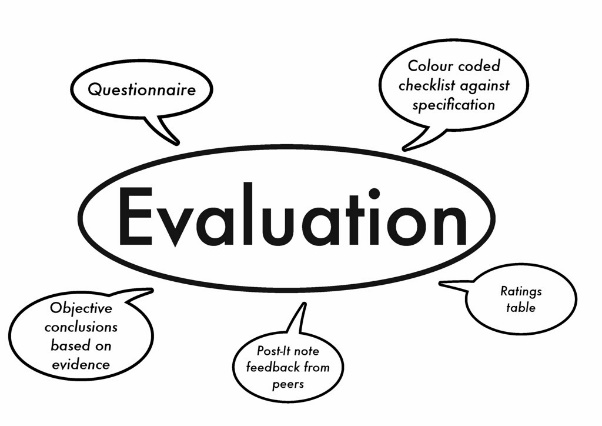 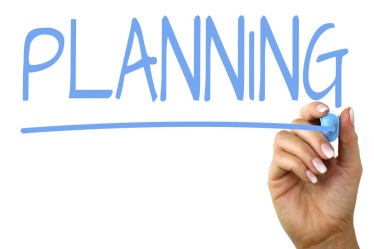 Structurethe arrangement of and relations between the parts or elementsKEY SKILLSWork within a range of contextPlan by suggesting what to do next.Talk about their design ideas and what they are making.Begin to use the correct technical vocabulary for projects.Frameworkan essential supporting structure of a building, vehicle, or object.KEY SKILLSWork within a range of contextPlan by suggesting what to do next.Talk about their design ideas and what they are making.Begin to use the correct technical vocabulary for projects.Designa plan or drawing produced to show the look and function or workings of a building, garment, or other object before it is made.KEY SKILLSWork within a range of contextPlan by suggesting what to do next.Talk about their design ideas and what they are making.Begin to use the correct technical vocabulary for projects.Functionan activity that is natural to or the purpose of a person or thingKEY SKILLSWork within a range of contextPlan by suggesting what to do next.Talk about their design ideas and what they are making.Begin to use the correct technical vocabulary for projects.Purposethe reason for which something is doneKEY SKILLSWork within a range of contextPlan by suggesting what to do next.Talk about their design ideas and what they are making.Begin to use the correct technical vocabulary for projects.Evaluatemaking a judgmentKEY SKILLSWork within a range of contextPlan by suggesting what to do next.Talk about their design ideas and what they are making.Begin to use the correct technical vocabulary for projects.Basethe lowest part or edge of somethingKEY SKILLSWork within a range of contextPlan by suggesting what to do next.Talk about their design ideas and what they are making.Begin to use the correct technical vocabulary for projects.3D and 2D shapesThe name of common 2D and 3D shapesKEY SKILLSWork within a range of contextPlan by suggesting what to do next.Talk about their design ideas and what they are making.Begin to use the correct technical vocabulary for projects.Healthy eating (science link)Year 2    DTHealthy eating (science link)Year 2    DTKey vocabularyExplanation/ definitionFood hygiene      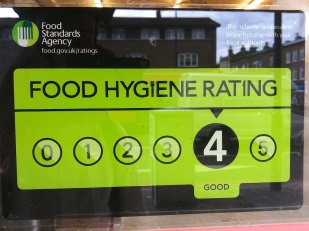 Recognise and group healthy foods                                                         Design and explore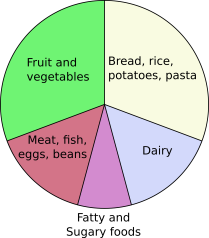 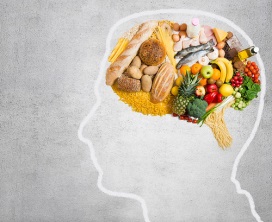 Healthyindicating or promoting good healthFood hygiene      Recognise and group healthy foods                                                         Design and exploreDietthe kinds of food that a person, animal, or community habitually eats.Food hygiene      Recognise and group healthy foods                                                         Design and exploreIngredientsany of the foods or substances that are combined to make a particular dish.Food hygiene      Recognise and group healthy foods                                                         Design and exploreTastea person's liking for particular flavours.Food hygiene      Recognise and group healthy foods                                                         Design and exploreArrangingput (things) in a neat or required order.Food hygiene      Recognise and group healthy foods                                                         Design and exploreFruit/veg namesNames of common fruit and veg.Food hygiene      Recognise and group healthy foods                                                         Design and exploreDesigna plan or drawing produced to show the look and function or workings of a building, garment, or other object before it is made.Food hygiene      Recognise and group healthy foods                                                         Design and exploreUp, up and away (Mechanism – Create best flying machine.)Year 2    DTUp, up and away (Mechanism – Create best flying machine.)Year 2    DTKey vocabularyExplanation/ definitionDesign and describe ideas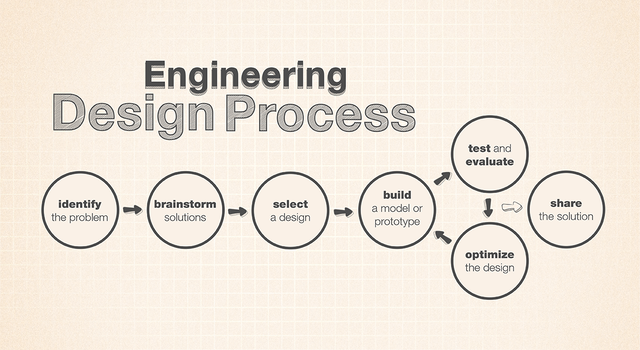 Select, use, measure and assemble a range of materials.Understand the use of components Explore and evaluate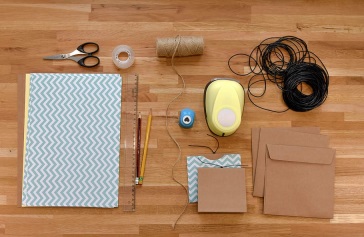 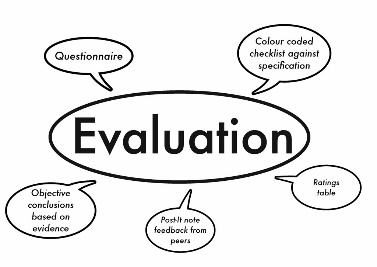 Axela rod or spindle (either fixed or rotating) passing through the centre of a wheel or group of wheels.Design and describe ideasSelect, use, measure and assemble a range of materials.Understand the use of components Explore and evaluateChassisthe base frame of a car, carriage, or other wheeled vehicleDesign and describe ideasSelect, use, measure and assemble a range of materials.Understand the use of components Explore and evaluateShapinggive a particular shape or form toDesign and describe ideasSelect, use, measure and assemble a range of materials.Understand the use of components Explore and evaluateFunctionaldesigned to be practical and useful.Design and describe ideasSelect, use, measure and assemble a range of materials.Understand the use of components Explore and evaluateJoininglink; connectDesign and describe ideasSelect, use, measure and assemble a range of materials.Understand the use of components Explore and evaluateMechanisma system of parts working together in a machineDesign and describe ideasSelect, use, measure and assemble a range of materials.Understand the use of components Explore and evaluateFinishingcomplete the manufacture or decoration of (an article)Design and describe ideasSelect, use, measure and assemble a range of materials.Understand the use of components Explore and evaluateWriggle and crawl (Make a bug hotel to sell)Year 2    DTWriggle and crawl (Make a bug hotel to sell)Year 2    DTKey vocabularyExplanation/ definitionDesign, develop and communicate ideas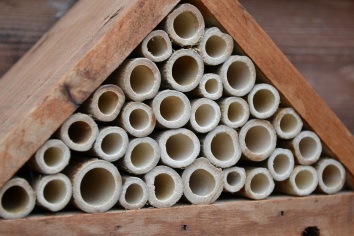 Select, assemble and join components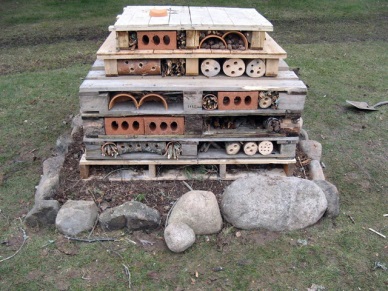 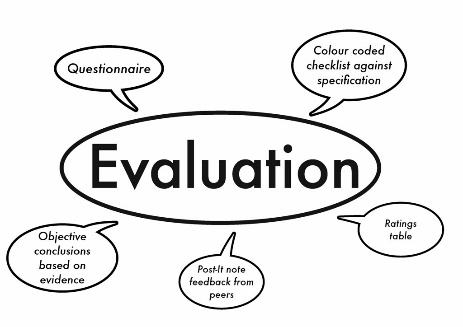 Explore and evaluateFrameworkan essential supporting structure of a building or objectDesign, develop and communicate ideasSelect, assemble and join componentsExplore and evaluateUnderneathsituated directly belowDesign, develop and communicate ideasSelect, assemble and join componentsExplore and evaluateEdgethe outside limit of an object. Design, develop and communicate ideasSelect, assemble and join componentsExplore and evaluateSurfacethe outside part or uppermost layer of somethingDesign, develop and communicate ideasSelect, assemble and join componentsExplore and evaluateProducta thing that is the result of an action or processDesign, develop and communicate ideasSelect, assemble and join componentsExplore and evaluateFunction an activity that is natural to or the purpose of a thingDesign, develop and communicate ideasSelect, assemble and join componentsExplore and evaluatePointthe tapered, sharp end of a tool, weapon, or other object.Design, develop and communicate ideasSelect, assemble and join componentsExplore and evaluateCurvedhaving the form of a curve; bentDesign, develop and communicate ideasSelect, assemble and join componentsExplore and evaluate